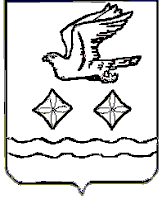 АДМИНИСТРАЦИЯГОРОДСКОГО ОКРУГА СТУПИНОМОСКОВСКОЙ ОБЛАСТИПОСТАНОВЛЕНИЕ________________№_________________г. СтупиноВ соответствии с Федеральным законом от 06.10.2003 №131-ФЗ «Об общих принципах организации местного самоуправления в Российской Федерации», уставом городского округа Ступино Московской области, решением Совета депутатов городского округа Ступино Московской области от 22.08.2019 №323/30 «Об утверждении Порядка установления тарифов на услуги (работы), предоставляемые (выполняемые) муниципальными предприятиями и учреждениями городского округа Ступино Московской области», уставом учреждения, решением комиссии по ценам и тарифам администрации городского округа Ступино Московской области от 16.05.2023ПОСТАНОВЛЯЮ:1. Установить тарифы на платные услуги, оказываемые муниципальным бюджетным учреждением по работе с молодежью «Центр гражданского и патриотического воспитания «Армеец» городского округа Ступино Московской области (Приложение).2. Признать утратившим силу постановление администрации городского округа Ступино Московской области от 16.08.2019 №2273-п «Об установлении тарифов на платные услуги, оказываемые муниципальным бюджетным учреждением по работе с молодежью «Центр гражданского и патриотического воспитания «Армеец» городского округа Ступино Московской области».3. Опубликовать настоящее постановление в установленном порядке и разместить на официальном сайте администрации, Совета депутатов и контрольно-счетной палаты городского округа Ступино Московской области.4. Контроль за исполнением настоящего постановления возложить на заместителя главы администрации городского округа Ступино Московской области Цапову С.В. и на заместителя главы администрации городского округа Ступино Московской области – председателя комитета культуры и молодежной политики Калинину Ю.Ю.Глава городского округа СтупиноМосковской области							      С.Г. МужальскихПриложениек постановлению администрации  городского округа Ступино Московской областиот «___» ____________ № ______ Тарифы на платные услуги,оказываемые муниципальным бюджетным учреждением по работе с молодежью «Центр гражданского и патриотического воспитания «Армеец» городского округа Ступино Московской областиОб установлении тарифов на платные услуги, оказываемые муниципальным бюджетным учреждением по работе с молодежью «Центр гражданского и патриотического воспитания «Армеец» городского округа Ступино Московской области№ п/пНаименование услугиЕдиница измеренияТариф руб.1Занятия в тренажерном залечел./час150,002Экскурсия по военно-историческому музею – диораме «Мужество» (группа от 10 человек)чел./экскурсия120,003«Урок живой истории» (группа от 10 человек)чел./час150,004Проведение культурно-развлекательных мероприятий на территории заказчика(группа от 10 человек)чел./час250,005Проведение культурно-развлекательных мероприятий на базе центра (группа от 10 человек)чел./час200,006Проведение танцевально-развлекательных программ на территории заказчика (группа от 10 человек)чел./программа(2 часа)250,007Проведение танцевально-развлекательных программ на базе центра (группа от 10 человек)чел./программа(2 часа)200,008Методические консультации специалистов  на базе центра (группа от 7 человек)чел./час240,009Методические консультации специалистов  на территории заказчика (группа от 7 человек)чел./час260,0010Занятия в секциях (ОФП с элементами бокса, бокс, кикбоксинг, самооборона, самбо, дзюдо)групповое занятие/чел. (1,5 часа)300,0010Занятия в секциях (ОФП с элементами бокса, бокс, кикбоксинг, самооборона, самбо, дзюдо)индивидуальное занятие/чел./час500,0011Занятия в секциях (занятия по смешанным единоборствам)занятие/чел.(1,5 часа)450,0012Занятия в секциях (проведение занятий по фитнес - аэробике)чел./час250,0013Занятия в кружках (танцы)чел./час300,0014Занятия в клубных объединенияхчел./час100,0015Проведение тематических мероприятий на базе центрамероприятие(1,5 часа)2500,0016Проведение информационных мероприятий на базе центрамероприятие/час1250,00